DES MOINES CITY COUNCIL MEETINGCity Hall, City Council Chambers400 Robert D Ray DriveDes Moines, Iowa 50309July 20, 2020 ______ AMROLL CALL:APPROVING AGENDA, AS PRESENTED AND/OR, AS AMENDED:Consider resolution regarding request for Outdoor Special Event (Beaverdale Farmers Market) in accordance with “Franklin Junior High School” PUD Conceptual Plan for property located at 4801 Franklin Avenue.  MOTION TO ADJOURN.The City of Des Moines is pleased to provide accommodations to disabled individuals or groups and encourages participation in City government.  To better serve you, please notify us at least three business days in advance when possible at 515-283-4209, should special accommodations be required.  Assistive Listening Devices are available for meetings in the City Council Chambers.View City Council agendas online at DSM.city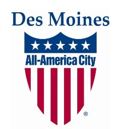 All-America City1949  1976  1981  2003  2010  2017